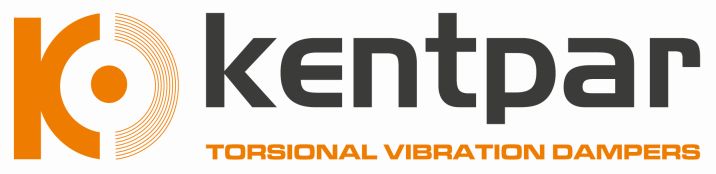 MONTAJ KILAVUZU  (152 K210 01)Bu kutu, ürün numarası 152 K210 01 olan kasnak kitini ihtiva eder. (Bu  kılavuz  “152 K210 01”  kodlu  Krank Kasnağı  montajını  ihtiva  eder.)   Muhteviyatı: Bir (1) adet  152 K210 01 Krank Kasnağı. Ürün numarasının doğruluğunu kontrol edin, eğer ürün numarası muhteviyatı uygun değilse Kentpar Otomotiv firması ile irtibata geçiniz.  www.kentpar.com.tr OE. REF. NUMARALARI BİLGİLENDİRME AMAÇLIDIR.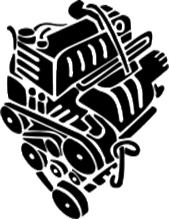 Bu bilgiler üretici firma el kitabı bilgileri ile aynı değildir. Orijinal parçaları sökmek için özel üretilmiş sökme aparatları gerekebilir.Kolay bir demontaj için motor tamamen soğuk olmalı.Motor bölümüne rahatça ulaşabilmek için motor kapağını açın.Krank kasnağının olduğu taraftaki tekerleğin cıvatalarını gevşeterek takoza kaldırın.Tekerleği yerinden sökerek krank kasnağının önündeki plastik muhafazasını çıkartın.(Dikey motorlar için aracın lifte kaldırılması yeterli olacaktır.)Gergi kasnağı sökme aparatını kullanarak gergi kasnağını gevşetin ve kayışı yerinden sökün.Krank kasnağı cıvatasını gevşetin ama yerinden sökmeyin.Manüel Vites: Aracı; bir yardımcı sayesinde, debriyajı ayırarak 5.vitese takın. Fren pedalına basarak kasnak cıvatasını yerinden sökün.Otomatik Vites: Aracın üretici firmasının kullanma kılavuzunu takip edin.Bozuk kasnak yerinden söküldükten sonra, bağlantı noktaları korozyon, pas… Vb. yabancı maddelerden temizlenmeli.Kasnak iç çap ve krank mil dış çapları çok küçük toleranslarda olduğu için hassas ve dikkatli bir şekilde yerleştirin.Krank mili kafası halen soğukken kasnağı düzgün ve hassas bir şekilde yerine oturtup aşağıdaki sıkma torku spesifikasyonlarına uyunuz.*Krank milinin normal soğukluğu ulaşmasını bekleyin ve sıkma torku spesifikasyonlarına uyunuz.*Orijinal gergi kasnağı sayesinde kayışı tekrar sıkı hale getirerek geriye kalan sökülmüş parçaları sökme sırasının aksinde monte ediniz.İleriki dönemlerde araç motorunda yaptıracağınız her hangi bir bakım veya tamir kasnağa müdahale gerektirmişse bütün işlemleri yinelemeniz uygun olacaktır.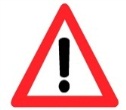 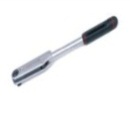 ÖNEMLİ  NOT:  Bu  üründen  tam  verimlilik  almak  ve  montaj  sorunu  yaşamamak  için  mutlaka  Krank  Kasnağıyla  birlikte  cıvata  ve  özel  puluyla  takım  halinde  satılan  KİT  ürünleri  tercih  ediniz.  